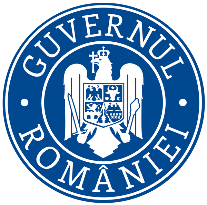 	 Ministerul Mediului, Apelor și Pădurilor                Agenţia Naţională pentru Protecţia MediuluiNr.Decizia etapei de încadrareProiect    Ca urmare a solicitării de emitere a acordului de mediu adresate de GIUROESCU MARIAN cu domiciliul în municipiul Drobeta Turnu Severin, b-dul. Aluniș, nr.38, județul Mehedinți înregistrată la APM Mehedinţi  cu nr. 2057  din 18.02.2020, în baza Legii nr. 292/2018 privind evaluarea impactului anumitor proiecte publice şi private asupra mediului şi a Ordonanţei de urgenţă a Guvernului nr. 57/2007 privind regimul ariilor naturale protejate, conservarea habitatelor naturale, a florei şi faunei sălbatice, aprobată cu modificări şi completări prin Legea nr. 49/2011, cu modificările şi completările ulterioare, autoritatea competentă pentru protecţia mediului APM Mehedinţi  decide, ca urmare a consultărilor desfăşurate în cadrul şedinţei Comisiei de analiză tehnică  din data de 12.03.2020 că proiectul “Alimentare cu apă“ propus a fi amplasat în intravilanul localității Drobeta Turnu Severin, b-dul. Nicolae Iorga, nr.12B, judeţul Mehedinţi;    - nu se supune evaluării impactului asupra mediului.    Justificarea prezentei decizii:    I. Motivele pe baza cărora s-a stabilit necesitatea neefectuării evaluării impactului asupra mediului sunt următoarele: Proiectul se încadrează în prevederile Legii nr.292/2018 privind evaluarea impactului anumitor proiecte publice şi private asupra mediului, anexa nr. 2, pct. 13 a) - “orice modificări sau extinderi, altele decât cele prevăzute la pct.24 din anexa nr.1 ale proiectelor prevazute în anexa 1 sau în prezenta anexă, deja autorizate, executate sau în curs de a fi executate, care pot avea efecte semnificative negative asupra mediului”1. Caracteristicile proiectului:  a) dimensiunea şi concepția întregului proiect: proiectul este unul de mici dimensiuni, terenul pe care se va realiza investiţia aparţine domeniului public, cu funcțiunea de stradă și trotuar.Prin acest proiect se intenționează realizarea lucrărilor de alimentare cu apă a imobilului situate în localitatea Drobeta Turnu Severin, bulevardul Nicolae Iorga nr.12B.  AGENŢIA PENTRU PROTECŢIA MEDIULUI MEHEDINŢIStr. Băile Romane, nr. 3, Drobeta Turnu Severin, Cod 220234Tel : 0040252/320396 Fax : 0040252/306018,e-mail: office@apmmh.anpm.roOperator de date cu caracter personal, conform Regulamentului (UE) 2016/679Alimentarea cu apă a obiectivului se va face prin extinderea rețelei existente pe trotuarul de sud-vest al bulevardului Nicolae Iorga, pe o lungime de 130 m de limita de proprietate, spre est – din conducta existent de metal amplasată pe trotuar de 1¼". Rețeaua de alimentare cu apă se montează îngropat și va fi executată din țevi de polietilenă de înaltă densitate PEHD, Pn 6, cu dimensiunea d=25mm. La limita de proprietate se prevede un cămin de apometru, prevăzut cu apometru montat între două sectorizări. Conductele rețelei de alimentare cu apă se vor poza pe un pat de nisip de 10 cm grosime, umplutura executându-se cu nisip până la 0,30m peste conductă. Săpăturile se execute numai manual, îmbinarea conductelor PEHD se va face cu piese speciale de racord.  c) cumularea cu alte proiecte: nu este cazul;  d)utilizarea resurselor naturale, în special a solului, a terenurilor, a apei şi a biodivesităţii: pământul rezultat din săpătură;  e)cantitate și tipurile de deșeuri generate/gestionate: - proiectul va genera deşeuri  fără caracter periculos  în etapa de execuţie, deşeuri din construcţii, deșeuri menajere – în cantități mici.f)poluarea și alte efecte negative: AER: pe perioada execuţiei lucrărilor de construcţii, sursele de poluare a aerului atmosferic sunt reprezentate de:utilajele/echipamentele cu care transport materiile prime pentru proiect – emisii specifice arderilor motoarelor cu combustie internă;pe perioada de funcţionare – nu este cazul.APĂ: nu este cazul.  AGENŢIA PENTRU PROTECŢIA MEDIULUI MEHEDINŢIStr. Băile Romane, nr. 3, Drobeta Turnu Severin, Cod 220234Tel : 0040252/320396 Fax : 0040252/306018,e-mail: office@apmmh.anpm.roOperator de date cu caracter personal, conform Regulamentului (UE) 2016/679pe perioada de funcţionare – nu este cazul; SOL: în timpul perioadei de execuţie, solul ar putea fi poluat fie local, fie pe zone restrânse cu poluanţi de natura produselor petroliere sau uleiurilor minerale provenite de la utilajele de execuţie,pe perioada de funcţionare – nu este cazul ;ZGOMOT:zgomotul și alte surse de disconfort pot apărea de la descărcarea materiilor/materialelor necesare proiectului; g)riscurile de accidente majore și/sau dezastre relevante pentru proiectul în cauză, inclusiv cele cauzate de schimbările climatice, conform informațiilor:   nu se vor utiliza substanţe periculoase, tehnologia nu prezintă risc de accidente majore.Datorită dimensiunilor proiectului nu se vor degaja cantități notabile de gaze cu efect de seră;h)riscurile pentru sănătatea umană: la faza de implementare a proiectului nu sunt identificate riscuri pentru sănătatea umană. 3. Amplasarea proiectului:a). utilizarea actuală și aprobată a terenurilor: terenul pe care se va implementa proiectul este situat în intravilanul localității Drobeta Turnu Severin - domeniu public;b). bogăția, disponibilitatea, calitatea și capacitatea de regenerare relative ale resurselor naturale (inclusiv solul, terenurile, apa și biodiversitatea) din zonă și din subteranul acesteia –   proiectul va utiliza în cantităţi limitate - combustibili  pentru utilaje - în etapa de realizare a proiectului;c). capacitatea de absorbţie a mediului natural: nu este cazul; 1.zone umede, zone riverane, guri ale râurilor: nu este cazul;2.zone costiere și mediul marin: nu este cazul;3.zonele montane și forestiere: nu este cazul;4.arii naturale protejate de interes național, comunitar, internațional: amplasamentul pe care urmează să se realizeze proiectul se află situat în afara oricărei arii natural protejate;    5.zone clasificate sau protejate conform legislației în vigoare: nu este cazul;6.zonele în care au existat deja cazuri de nerespectare a standardelor de calitate a mediului prevăzute de legislația națională și la nivelul Uniunii Europene și relevante pentru proiect sau în care se consideră că există astfel de cazuri: nu este cazul.7.zonele cu o densitate mare a populației: lucrările se vor realiza într-o zonă   slab locuită ;8.peisajele și situri importante din punct de vedere istoric, cultural sau arheologic: pentru investiţia ce urmează a se realiza nu este necesar avizul Direcţiei pentru Cultură Mehedinţi – conform punctului de vedere al acestei instituţii transmis electronic în data de 03.03.2020.                                  AGENŢIA PENTRU PROTECŢIA MEDIULUI MEHEDINŢI                                           Str. Băile Romane, nr. 3, Drobeta Turnu Severin, Cod 220234	        Tel : 0040252/320396 Fax : 0040252/306018,e-mail: office@apmmh.anpm.ro                           Operator de date cu caracter personal, conform Regulamentului (UE) 2016/6794.Tipurile și caracteristicile impactului potențial:a). importanța și extinderea spațială a impactului: proiectul va avea impact local, numai în zona de lucru,  în perioada de execuție ;b). natura impactului: la faza de execuție sursele de poluare vor avea un impact minor asupra aerului din cauza emisiilor de poluanți specifici gazelor de eșapament rezultate de la vehiculele pentru transportul materialelor, de asemenea la faza de execuție a proiectului, impactul asupra factorului de mediu sol/subsol şi apă - poate fi unul minor dacă se produce stocarea necontrolată a deșeurilor, etc;la implementarea proiectului sursele potențiale de zgomot sunt lucrările propriuzise de realizare a investiţiei, transportul materialelor;c). natura transfrontieră a impactului – nu este cazul;d).intensitatea şi complexitatea impactului –în faza de realizare a proiectului, impactul este scăzut în cazul în care se respectă toate condiţiile de realizare ale acestuia;e). probabilitatea impactului – redusă, numai pe perioada de execuţie;f). debutul, durata, frecvenţa şi reversibilitatea preconizate ale impactului – durata aproximativă a implementării proiectului și implicit a impactului asupra mediului este evaluată la o lună de zile;g). cumularea impactului cu impactul altor proiecte existente și/sau aprobate: nu este cazul;h).posibilitatea de reducere efectivă a impactului: se vor respecta condiţiile de realizare impuse prin prezentul act.fost observații din partea publicului.    II. Motivele pe baza cărora s-a stabilit necesitatea neefectuării evaluării adecvate sunt următoarele:proiectul nu intră sub incidenţa art.28 din O.U.G. nr.57/2007 privind regimul ariilor naturale protejate, conservarea habitatelor naturale, a florei şi faunei sălbatice, aprobată prin Legea nr.49/2011, cu modificările şi completările ulterioare  – lucrările urmând a fi realizate în afara oricărei arii natural protejate.      III. Motivele pe baza cărora s-a stabilit necesitatea neefectuării evaluării impactului asupra corpurilor de apă – punct de vedere emis de S.G.A. Mehedinţi și înregistrat la Agenția pentru Protecția Mediului Mehedinți cu nr.2839 din 05.03.2020  - NU se supune  reglementărilor pe linie de gospodărire a apelor;Realizarea acestui proiect se va face cu respectarea următoarelor condiții :a). pentru factorul de mediu apă:-în perioada de execuţie a proiectului se va delimita foarte bine zona de lucru şi se va evita ocuparea, suplimentarea sau lărgirea frontului de lucru în afara amplasamentului în vederea limitării oricărui risc de poluare a solului;  nu este necesară organizare de șantier;-  apa potabilă pentru muncitori va fi  procurată din surse controlate iar grupurile sanitare vor fi asigurate de o toaletă ecologică; -se vor regăsi pe amplsament produse absorbante ce se vor folosi în cazul unor poluări accidentale;Pentru acest proiect titularul deține avizul de principiu al deținătorului de rețea – respective S.C. SECOM S.A. exprimat prin adresa nr.1486/07.02.2020.b). pentru factorul de mediu aer:-la implementarea proiectului se vor folosi utilaje de transport verificate tehnic, de generație recentă, dotate  cu sisteme catalitice de reducere a poluanților;-transportul de materiale se va face numai pe căile de acces existente;-adaptarea  vitezei de circulație în raport cu tipul de drum;                                  AGENŢIA PENTRU PROTECŢIA MEDIULUI MEHEDINŢI                                           Str. Băile Romane, nr. 3, Drobeta Turnu Severin, Cod 220234	        Tel : 0040252/320396 Fax : 0040252/306018,e-mail: office@apmmh.anpm.ro                           Operator de date cu caracter personal, conform Regulamentului (UE) 2016/679-măsuri pentru reducerea emisiilor de noxe toxice prin: menținerea mijloacelor de transport în stare tehnică corespunzătoare;-pentru realizarea investiției se vor utiliza doar căile de acces existente iar transportul materialelor se va face respectându-se graficul de lucrări în sensul limitării traseului, a vitezei de deplasare şi programului de lucru în scopul evitării creeării de  disconfort; nu se vor bloca căile de acces din vecinătate cu materii prime/materiale/utilaje;c). pentru factorul de mediu sol:-pământul rezultat din săpătură, va fi refolosit la umplerea șanțurilor;- este interzisă schimbarea destinației terenului;- după terminarea lucrărilor-terenul se va aduce la starea inițială;d).pentru factorul de mediu zgomot: -investiția se va realiza doar in timpul zilei fără a se creea disconfort fonic în zonă; se vor folosi doar căile de acces existente iar tonajul și viteza de deplasare a utilajelor se va adapta tipului de drum folosit; e). gospodărirea deșeurilor rezultate pe amplasament:-deşeurile menajere vor fi depozitate controlat, în locuri bine stabilite şi amenajate corespunzător prevederilor în vigoare şi a unei depozitări temporare în pubele/saci închiși destinați fiecărui tip de deşeu în parte;-deșeurile vor fi ridicate zilnic și transportate la sediul societății; -după executarea lucrărilor de investiţii zonele afectate vor fi renaturalizate; este interzis să se abandoneze orice tip de deşeu (menajer şi din construcţie) materie primă /componente necesare lucrărilor pe amplasament sau în vecinătatea acestuia după executarea lucrărilor.Prezenta decizie este valabilă pe toată perioada de realizare a proiectului, iar în situaţia în care intervin elemente noi, necunoscute la data emiterii prezentei decizii, sau se modifică condiţiile care au stat la baza emiterii acesteia, titularul proiectului are obligaţia de a notifica autoritatea competentă emitentă.La finalizarea lucrărilor se va notifica Agenţia pentru Protecţia Mediului Mehedinţi - în vederea verificării realizării proiectului în conformitate cu cerinţele legale şi cu condiţiile din prezentul act şi întocmirii procesului verbal de constatare a respectării tuturor condiţiilor impuse, proces-verbal care va face parte din procesul-verbal de recepţie la terminarea lucrărilor.Orice persoană care face parte din publicul interesat şi care se consideră vătămată într-un drept al său ori într-un interes legitim se poate adresa instanţei de contencios administrativ competente pentru a ataca, din punct de vedere procedural sau substanţial, actele, deciziile ori omisiunile autorităţii publice competente care fac obiectul participării publicului, inclusiv aprobarea de dezvoltare, potrivit prevederilor Legii AGENŢIA PENTRU PROTECŢIA MEDIULUI MEHEDINŢIStr. Băile Romane, nr. 3, Drobeta Turnu Severin, Cod 220234Tel : 0040252/320396 Fax : 0040252/306018,e-mail: office@apmmh.anpm.roOperator de date cu caracter personal, conform Regulamentului (UE) 2016/679 contenciosului administrativ nr. 554/2004, cu modificările şi completările ulterioare.    Se poate adresa instanţei de contencios administrativ competente şi orice organizaţie neguvernamentală care îndeplineşte condiţiile prevăzute la art. 2 din Legea nr. 292/2018 privind evaluarea impactului anumitor proiecte publice şi private asupra mediului, considerându-se că acestea sunt vătămate într-un drept al lor sau într-un interes legitim.    Actele sau omisiunile autorităţii publice competente care fac obiectul participării publicului se atacă în instanţă odată cu decizia etapei de încadrare, cu acordul de mediu ori, după caz, cu decizia de respingere a solicitării de emitere a acordului de mediu, respectiv cu aprobarea de dezvoltare sau, după caz, cu decizia de respingere a solicitării aprobării de dezvoltare.    Înainte de a se adresa instanţei de contencios administrativ competente, persoanele prevăzute la art. 21 din Legea nr.292/2018 privind evaluarea impactului anumitor proiecte publice şi private asupra mediului au obligaţia să solicite autorităţii publice emitente a deciziei prevăzute la art. 21 alin. (3) sau autorităţii ierarhic superioare revocarea, în tot sau în parte, a respectivei decizii. Solicitarea trebuie înregistrată în termen de 30 de zile de la data aducerii la cunoştinţa publicului a deciziei.    Autoritatea publică emitentă are obligaţia de a răspunde la plângerea prealabilă prevăzută la art. 22 alin. (1) în termen de 30 de zile de la data înregistrării acesteia la acea autoritate.    Procedura de soluţionare a plângerii prealabile prevăzută la art. 22 alin. (1) este gratuită şi trebuie să fie echitabilă, rapidă şi corectă.    Prezenta decizie poate fi contestată în conformitate cu prevederile Legii nr. 292/2018 privind evaluarea impactului anumitor proiecte publice şi private asupra mediului şi ale Legii nr. 554/2004, cu modificările şi completările ulterioare.Director Executiv,                                              Constantin Viorel VIȘANŞef serviciu A.A.A.,                                   		                 Şef birou C.F.M.,Dragoș Nicolae TARNIȚĂ                                                     Liviu CĂPRESCU                 Întocmit ,                                                                		 Întocmit,   Amalia EPURAN				                Magda DUMBRĂVEANU AGENŢIA PENTRU PROTECŢIA MEDIULUI MEHEDINŢIStr. Băile Romane, nr. 3, Drobeta Turnu Severin, Cod 220234Tel : 0040252/320396 Fax : 0040252/306018,e-mail: office@apmmh.anpm.roOperator de date cu caracter personal, conform Regulamentului (UE) 2016/679Agenţia pentru Protecţia Mediului Mehedinţi